AULASQuarta-feira – 15h00-18h00 EMENTAFluxos difusivos: modelos e equações constitutivas.Equação de conservação generalizada nas formas global e diferencial. Aplicação aos transportes de quantidade de movimento, calor e massa. Adimensionalização das equações (números adimensionais e escalas de tempo). Transporte de quantidade de movimento. Equação de Euler. Escoamento viscoso. Equação de Navier-Stokes. Escoamento laminar e turbulento. Escoamento em interfaces. Introdução aos principais modelos de turbulência. Teoria da camada limite laminar e turbulenta para os transportes de quantidade movimento, calor e massa.Coeficientes de transporte de calor e massa. Transporte entre fases. Transporte de calor e massa em regimes laminar e turbulento: escoamentos externos e internos.Operações vetoriais e tensoriais.DOCENTESAndré Gonçalves Antunha		Semi-industrial 		aantunha@usp.brJosé Luís de Paiva			Semi-industrial		jolpaiva@usp.br José Luis Pires Camacho		Bloco 22 (térreo)		jlpcam@usp.brMATERIAL DE ESTUDOVídeos – Plataforma e-disciplinas- USP – Sistema MoodleNotas de Aula.Bird, R. B.; Stewart, W. E.; Lightfoot, E. N. Transport phenomena. Second Edition, John Wiley & Sons, New York, 2002.Deen, M. Analysis of Transport Phenomena. Oxford University Press, Second Edition, New York, 2011.Deen, M. Analysis of Transport Phenomena. Oxford University Press, New York, 1998.BIBLIOGRAFIA COMPLEMENTARBrodkey, R. S.; Hershey, H. C. Transport phenomena. A unified approach. New York. McGraw Hill. 1989.Bennett, C.O.;  Myers, J.E. Fenômenos de Transporte, Quantidade de Movimento, Calor e Massa, McGraw-Hill do Brasil Ltda. São Paulo, 1978. Slatery, J. C. Advanced Transport Phenomena.  Cambridge University Press. Cambridge, 1999.Luikov, A. Heat and Mass Transfer. Mir Publishers. Moscow, 1980.Levich, V. Physicochemical Hydrodynamics. Prentice Hall. 1962.Glasgow, L. A. Transport Phenomena. An Introduction to Advanced Topics. John Wiley & Sons, New Jersey, 2010.Astarita, G.; Ocone, R. Special Topics in Transport Phenomena. Elsevier. Amsterdam, 2002.CRITÉRIO DE APROVAÇÃOM = (2 P1 + 2 P2 + T ) / 5		M   5  e Frequência   70%Sendo:M = média final; P1, P2 = notas das provas  T  = média das tarefas 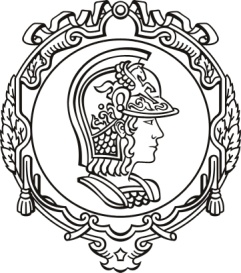 Escola Politécnica da Universidade de São Paulo Departamento de Engenharia QuímicaPQI 5776 – Fenômenos de Transporte IPROGRAMAÇÃO E INFORMAÇÕES GERAIS - 2020